О внесении изменений в постановление Администрации муниципального образования «Можгинский район» от  14 августа 2014 года № 900 «Об утверждении муниципальной программы муниципального образования «Можгинский район» «Управление муниципальными финансами» на 2015- 2020 годы В соответствии с решением Совета депутатов  муниципального образования «Можгинский район» от 16 декабря 2015 года № 36.2 «О бюджете муниципального образования «Можгинский район» на 2016 год» и  Порядком разработки, утверждения, реализации и мониторинга муниципальных программ муниципального образования  «Можгинский район», утвержденного постановлением Администрации муниципального образования «Можгинский район» от 24 сентября 2013 года № 1316 (в ред. от 03.06.2014 года № 593), Администрация муниципального образования «Можгинский район»  ПОСТАНОВЛЯЕТ:   1. Внести в постановление Администрации муниципального образования «Можгинский район»  от 14 августа 2014 года № 900  «Об утверждении муниципальной программы муниципального образования «Можгинский район» «Управление муниципальными финансами» на 2015- 2020 годы (в ред. от 19.01.2015г. № 23) ,  следующие изменения и дополнения:   1.1. В паспорте строку «Соисполнители» изложить в новой редакции:«»;1.2.  В паспорте муниципальной программы  строку «Ресурсное обеспечение за счет средств бюджета муниципального образования «Можгинский район» изложить в новой редакции: «»;1.3.  В паспорте подпрограммы  1 строку «Соисполнители» изложить в новой редакции:«»;            1.4. В паспорте подпрограммы 1 строку «Ресурсное обеспечение за счет средств бюджета муниципального образования «Можгинский район» изложить в новой редакции:«»;1.5. В подраздел 2.1.5 подпрограммы 1 добавить подпункт 1.11 следующего содержания:«1.11 Управление резервами на исполнение расходных обязательств муниципального образования "Можгинский район";           1.6. Абзац 1  подраздела 2.1.9  подпрограммы 1 изложить в новой редакции:        «Объем бюджетных ассигнований на реализацию подпрограммы 2.1 за счет средств бюджета муниципального образования «Можгинский район» составит 38 101,5 тыс. рублей, в том числе:                         в 2015 году – 214 тыс. рублей;в 2016 году – 7 577,5 тыс. рублей;                       в 2017 году – 7 577,5  тыс. рублей;                       в 2018 году – 7 577,5  тыс. рублей;в 2019 году – 7 577,5  тыс. рублей;                       в 2020 году – 7 577,5  тыс. рублей»;                    1.7. В паспорте подпрограммы 2 строку «Соисполнители» изложить в новой редакции:                                                   «»;           1.8. В паспорте подпрограммы 2 в строке «Целевые показатели (индикаторы)»:- пункт 10 исключить;-пункт 14 изложить в новой редакции «уровень качества управления муниципальными финансами муниципальных образований сельских поселений по результатам мониторинга и оценки качества управления муниципальными финансами»           1.9. В паспорте подпрограммы  2 строку «Ресурсное  обеспечение за счет средств бюджета муниципального образования «Можгинский район»» изложить в новой редакции:   « »;         1.10. В паспорте подпрограммы 2 в строке «Ожидаемые конечные результаты, оценка планируемой эффективности»:-в  пункте 5 цифры «76,5» заменить цифрами «70»;- пункт 13 исключить;- пункт 17 изложить в новой редакции: «17) уровень качества управления муниципальными финансами муниципальных образований поселений в Можгинском районе не ниже II степени качества»;          1.11. В подразделе 2.2.3 подпрограммы 2:- пункт 10 исключить; - пункт 14 изложить в новой редакции «уровень качества управления муниципальными финансами муниципальных образований сельских поселений по результатам мониторинга и оценки качества управления муниципальными финансами»;           1.12. Абзац 1 подраздела 2.2.9  подпрограммы 2.2 изложить в новой редакции:        «Объем бюджетных ассигнований на реализацию подпрограммы 2 за счет средств бюджета муниципального образования «Можгинский район» составит 108 311 тыс. рублей, в том числе:                         в 2015 году – 52 998 тыс. рублей;в 2016 году –11 062,6 тыс. рублей;                       в 2017 году – 11 062,6 тыс. рублей;                       в 2018 году – 11 062,6 тыс. рублей;в 2019 году – 11 062,6 тыс. рублей;                       в 2020 году-   11 062,6 тыс. рублей.»;       1.13.  В паспорте подпрограммы  3 строку «Ресурсное обеспечение за счет средств бюджета муниципального образования «Можгинский район» изложить в новой редакции:«»;           1.14. Подраздел 2.3.5 подпрограммы 3 изложить в новой редакции:«За счет ресурсов подпрограммы 3 осуществляется реализация муниципальных полномочий (функций) Управлением финансов Администрации Можгинского района, направленных на решение задач муниципальной программы.Основными мероприятиями подпрограммы 3 являются:1. Реализация установленных полномочий (функций) Управлением финансов Администрации Можгинского района       1.1 Обеспечение деятельности Управления финансов Администрации Можгинского района       1.2 Уплата налога на имущество организаций по обязательствам Управления финансов Администрации Можгинского района       1.3  Профессиональная подготовка,  переподготовка и повышение квалификации работников Управления финансов Администрации Можгинского района       1.4 Размещение в сети Интернет отчета о деятельности Управления финансов Администрации муниципального образования «Можгинский район»2.   Обеспечение публичности информации об управлении муниципальными финансами (публикации в СМИ, наполнение сайта в сети Интернет)3.    Рассмотрение обращений граждан.        Перечень основных мероприятий подпрограммы 3 с указанием ответственных исполнителей, сроков реализации и непосредственных результатов представлен в приложении 2 к муниципальной программе.»;1.15. Абзац 1 подраздела 2.3.9 изложить в новой редакции:        «Объем бюджетных ассигнований на реализацию подпрограммы 3 за счет средств бюджета муниципального образования «Можгинский район» составит 48 048,4 тыс. рублей, в том числе:                                       в 2015 году – 7 584 тыс. рублей;в 2016 году – 8 100 тыс. рублей;в 2017 году – 8 100 тыс. рублей;в 2018 году – 8 100 тыс. рублей;в 2019 году – 8 100  тыс. рублей;в 2020 году – 8 100  тыс. рублей.»;              1.16. В приложении 1 к муниципальной программе-  строки изложить в следующей редакции:«»;- исключить строку:«».         2.  Приложения 2, 3,5 и 6 к муниципальной программе изложить в новой редакции согласно приложению   к настоящему постановлению.         3. Управлению финансов Администрации муниципального образования «Можгинский район»  в соответствии с приложением 2 муниципальной программы утвердить План мероприятий  по реализации муниципальной программы «Управление муниципальными финансами» на 2015- 2020 годы» на 2016 год.         4.Контроль за настоящим постановлением возложить на заместителя главы Администрации муниципального образования «Можгинский район»  Г.Т.Мартьянову         5. Настоящее постановление подлежит официальному опубликованию после его подписания в установленном порядке.Глава Администрации  района                                                                                В.В. ГоловашовПРОЕКТ ВНОСИТ:Зам. главы Администрации по финансовым вопросам- начальник Управления финансов                                                                                           Г.Т.МартьяноваСОГЛАСОВАНО:Начальник Управления экономики иимущественных отношений                                                                                                      Л.Е.ГерасимовНачальник сектора правового обеспечения                                                                            Н.В.ЩеклеинаПредседатель контрольно- счетного отдела                                                                          Т.А.ПантелееваНачальник Управления образования                                                                                        А.Г.ИсымбаевНачальник Управления культуры, спорта и молодежи                                                         А.М.ЛатыповаАдминистрация муниципального образования«Можгинский район»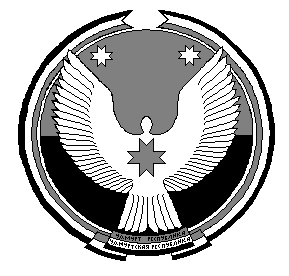  «Можга ёрос» муниципал кылдытэтлэнадминистрациезПРОЕКТ ПОСТАНОВЛЕНИЯПРОЕКТ ПОСТАНОВЛЕНИЯПРОЕКТ ПОСТАНОВЛЕНИЯ===============================================================       от                     2016 года                                                                                           №  ===============================================================       от                     2016 года                                                                                           №  ===============================================================       от                     2016 года                                                                                           №  Соисполнители Администрация муниципального образования «Можгинский район» (отраслевые управления);Совет депутатов муниципального образования «Можгинский район»;Контрольно- счетный отдел муниципального образования «Можгинский район»;Администрации муниципальных образований сельских поселений в Можгинском районе (по согласованию);Управление образования Администрации муниципального образования «Можгинский район»;Управление культуры, спорта и молодежи Администрации муниципального образования «Можгинский район»                                                        Ресурсное      обеспечение за счет средств бюджета муниципального образования «Можгинский район»   Объем бюджетных ассигнований на реализацию               муниципальной программы за счет средств бюджета муниципального образования «Можгинский район»  составит 194 496,5 тыс. рублей,   в том числе:                                             в 2015 году – 60 796,0 тыс. рублейв 2016 году – 26 740,1 тыс. рублей;                    в 2017 году –  26 740,1   тыс. рублей;                    в 2018 году –  26 740,1   тыс. рублейв 2019 году –  26 740,1   тыс. рублей;                    в 2020 году – 26 740,1  тыс. рублей.                                                        Соисполнители Администрация муниципального образования «Можгинский район» (отраслевые управления);Совет депутатов муниципального образования «Можгинский район»;Контрольно- счетный отдел муниципального образования «Можгинский район»;Администрации муниципальных образований сельских поселений в Можгинском районе (по согласованию);Управление образования Администрации муниципального образования «Можгинский район»;Управление культуры, спорта и молодежи Администрации муниципального образования «Можгинский район»Ресурсное    обеспечение  за счет средств бюджета муниципального образования «Можгинский район»Объем бюджетных ассигнований на реализацию подпрограммы за счет средств бюджета муниципального образования «Можгинский район» составит 38 101,5 тыс. рублей, в том числе:                         в 2015 году –  214 тыс. рублей;в 2016 году –  7 577,5 тыс. рублей;                       в 2017 году –  7 577,5  тыс. рублей;                       в 2018 году – 7 577,5  тыс. рублей;в 2019 году – 7 577,5  тыс. рублей;                       в 2020 году – 7 577,5  тыс. рублей.   Соисполнители Администрация муниципального образования «Можгинский район» (отраслевые управления);Совет депутатов муниципального образования «Можгинский район»;Контрольно- счетный отдел муниципального образования «Можгинский район»;Администрации муниципальных образований сельских поселений в Можгинском районе (по согласованию);Управление образования Администрации муниципального образования «Можгинский район»;Управление культуры, спорта и молодежи Администрации муниципального образования «Можгинский район»Ресурсное    обеспечение за счет средств бюджета муниципального образования «Можгинский район»  Объем бюджетных ассигнований на реализацию подпрограммы за счет средств бюджета муниципального образования «Можгинский район составит 108 311 тыс. рублей, в том числе:                         в 2015 году – 52 998 тыс. рублей;в 2016 году –11 062,6 тыс. рублей;                       в 2017 году – 11 062,6 тыс. рублей;                       в 2018 году – 11 062,6 тыс. рублей;в 2019 году – 11 062,6 тыс. рублей;                       в 2020 году-   11 062,6 тыс. рублей.  Ресурсное обеспечение за счет средств бюджета муниципального образования «Можгинский район»      Объем бюджетных ассигнований на реализацию         подпрограммы за счет средств бюджета муниципального образования «Можгинский район» составит 48 084 тыс. рублей, в том числе:                                       в 2015 году – 7 584 тыс. рублей;в 2016 году – 8 100 тыс. рублей;в 2017 году – 8 100 тыс. рублей;в 2018 году – 8 100 тыс. рублей;в 2019 году – 8 100  тыс. рублей;в 2020 году – 8 100  тыс. рублей.Код аналитической программной классификацииКод аналитической программной классификации№ п/пНаименование целевого показателя (индикатора)Единица измеренияЗначения целевых показателей (индикаторов)Значения целевых показателей (индикаторов)Значения целевых показателей (индикаторов)Значения целевых показателей (индикаторов)Значения целевых показателей (индикаторов)Значения целевых показателей (индикаторов)Значения целевых показателей (индикаторов)Значения целевых показателей (индикаторов)Значения целевых показателей (индикаторов)Код аналитической программной классификацииКод аналитической программной классификации№ п/пНаименование целевого показателя (индикатора)Единица измерения2012 год2013 год2014 год2015 год2016 год2017 год2018 год2019 год2020 годМППп№ п/пНаименование целевого показателя (индикатора)Единица измеренияотчетотчетотчетпрогнозпрогнозпрогнозпрогнозпрогнозпрогноз09001Объем налоговых и неналоговых доходов  консолидированного бюджета Можгинского районатыс.руб.8521910832918133219879321050420730921767422855823998609011Исполнение плана по налоговым и неналоговым доходам консолидированного бюджета Можгинского районаприрост к предыд. году%67,4не менее 3%не менее 3%не менее 3%не менее 3%не менее 3%не менее 3%09026Средний уровень качества финансового менеджмента главных распорядителей средств консолидированного бюджета Можгинского района%4759не ниже 70 %не ниже 70 %не ниже 70 %не ниже 70 %не ниже 70 %не ниже 70 %не ниже 70 %090214Уровень качества управления муниципальными финансами муниципальных образований сельских поселений по результатам мониторинга и оценки качества управления муниципальными финансамибаллов7,220,6не ниже II степени кач-ване ниже II степени кач-ване ниже II степени кач-ване ниже II степени кач-ване ниже II степени кач-ване ниже II степени кач-ване ниже II степени кач-ва090210Доля межбюджетных трансфертов из бюджета муниципального образования «Можгинский район» (за исключением субвенций, а также субсидий, предоставленных на софинансирование бюджетных инвестиций в объекты муниципальной собственности) в объеме собственных доходов бюджетов муниципальных образований  сельских поселений Можгинского района%5547434341не более 50не более 50не более 50не более 50